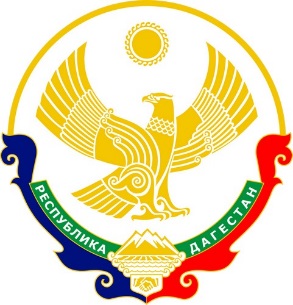 Муниципальное  бюджетное общеобразовательное учреждение «Начальная школа – детский сад №52»«25» февраля 2022г                                                     №58 а                                                          ПРИКАЗО назначении ответственных лиц за организациюработы по направлениям функциональной грамотностиВо исполнение приказа Министерства образования и науки РД № 05-02-505/21 от 20.09.2021 г.  «Об утверждении Плана мероприятий, направленных на формирование и оценку функциональной грамотности обучающихся общеобразовательных организаций, расположенных на территории Республики Дагестан на 2021-2022 учебный год» и письма № 06-11953/01-18/21 от 19.10.2021 г. «О создании методических служб и о назначении ответственных лиц за вопросы формирования функциональной грамотности обучающихся образовательных организаций» с целью повышения функциональной грамотности обучающихся образовательной организации                                       ПРИКАЗЫВАЮ:1.Создать рабочую группу и назначить ответственных лиц за организацию работы по направлениям функциональной грамотности обучающихся в составе:2.Контроль исполнения данного приказа возложить на Деникаеву В.С., заместителя директора по учебной работе.                           Директор                             Магамедова С.М.№Направления функциональной грамотностиФ И О учителяДолжность1.Читательская грамотностьДеникаева Валентина СтаниславовнаУчитель начальных классов2.Математическая грамотностьИхласова Аида АлимпашаевнаУчитель начальных классов3.Естественнонаучная грамотностьМусаева Альбина Рамазановна Учитель начальных классов4.Финансовая грамотностьДанилова Людмила МихайловнаУчитель начальных классов5.Глобальные компетенцииЭмрахова Валида АгашириновнаУчитель начальных классов6.Креативное мышлениеКилиджова Эльнара ЭдуардовнаУчитель английского языка